NATIONAL ASSEMBLY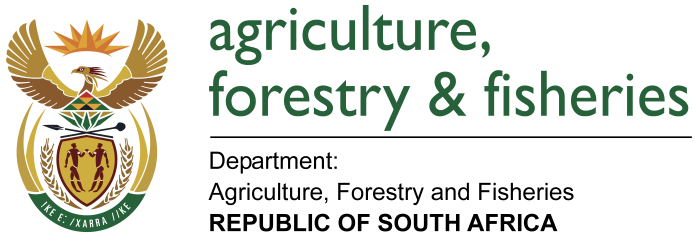 WRITTEN REPLYQUESTION 1478 / NW1620EMINISTER OF AGRICULTURE, FORESTRY AND FISHERIES:Ms S V Kalyan (DA) to ask the Minister of Agriculture, Forestry and Fisheries:QUESTION:Whether (a) his department and (b) each entity reporting to him procured any services from and/or made any payments to (i) a certain company (name furnished) or (ii) any other public relations firms; if not, in each case, why not; if so, in each case, what (aa) services were procured, (bb) was the total cost, (cc) is the detailed breakdown of such costs, (dd) was the total amount paid, (ee) was the purpose of the payments and (ff) is the detailed breakdown of such payments?  NW1620EREPLY:DAFFDAFF has not procured services from any public relations firm including Bell Pottinger.PPECBPPECB has not procured services from any public relations firm including Bell Pottinger.OBPOBP has not procured services from any public relations firm including Bell Pottinger.NCERA NCERA has not procured services from any public relations firm including Bell Pottinger.ARCARC has not procured services from any public relations firm including Bell Pottinger.NAMCNAMC has not procured services from any public relations firm including Bell Pottinger.MLRFMLRF has not procured services from any public relations firm including Bell Pottinger.